LA VILLE DE MENTON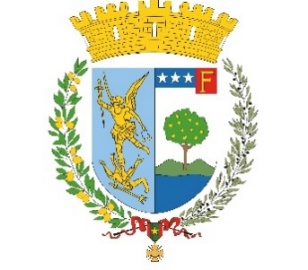 (06500) surclassée 80-150 000 habitants recrute :UN SURVEILLANT DE TRAVAUX (H/F)Sous l’autorité du chef de service des Grands Travaux d’Aménagement (GTA), vous aurez pour mission principale le suivi des travaux sur la voie publique par tous les intervenants.Vous devrez assurer, dans les meilleures conditions de réalisation, de qualité et de sécurité, la maîtrise d'œuvre des travaux exécutés par les intervenants sur le domaine public dans le respect des règles marchés et du management de projet.Par l’efficacité de la surveillance des entreprises extérieures, la vigilance exercée sur le respect des règles techniques et de sécurité, vous participez à la qualité des prestations réalisées et au respect des contrats pour le compte des différents maîtres d’ouvrage.ActivitésPlanification et suivi des interventions relatives aux travauxInstruction des dossiers et application des procéduresContrôle de la qualité des services rendusMise en place du radar de relevé de vitesse + suivi Contrôle de la mise en place de signalisation chantier Gestion des arrêtés pour la fête du citron et suivi de la mise en circulation Gestion des interventions d'urgence en matière de circulationPrésence aux réunionsPrise d'arrêtés de circulationPrise en compte de tous les problèmes liés à la circulationSurveillance et réception de travauxReporting (rapports, informations SIG, bases de données,….)ProfilNiveau BTS-IUT souhaité (Travaux publics, géomètre – topographe ; étude et économie de la construction ; génie civil)Formation nécessaires :Génie technique : Infrastructures et réseaux ; Suivi de chantiers de voirieMaîtrise des normes techniques de mise en œuvre des matériels et produits utilisés en matière de TP;Techniques d'évaluation des prestationsMaîtrise des outils informatiquesConnaissances élémentaires des différents corps d’état du bâtimentExpérience souhaitée sur un poste équivalentTravail à l'intérieur ou à l'extérieur par tous les temps, en toutes saisons, à pied ou motoriséHabilitations électriques possiblesRémunération statutaireGrade de la catégorie Fonction publique Territoriale C Poste à pourvoir rapidementCandidatures à adresser avec lettre de motivation, CV, copie des diplômes,Monsieur le Maire, BP 69, 06502 Menton CedexTél : 04.92.10.50.00           Site internet : www.menton.fr           E. mail : mairie@ville-menton.fr